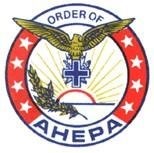                            ORDER OF AHEPA                WORTHINGTON CHAPTER #30                    BALTIMORE, MARYLAND                    SCHOLARSHIP PROGRAM AHEPA Mission Statement Our mission is to promote the Hellenic ideals of education, philanthropy, civic responsibility, family and individual excellence.  Only electronic copies of this application will be accepted and can be downloaded from our website www.ahepa30.org.Completed application and essay must be uploaded through Worthington Chapter AHEPA website www.ahepa30.org  no later than June 30.We strongly suggest you apply early.If you have questions please send your questions to ahepaworthington@gmail.comAll questions must be answered fully and completely. If not applicable, please so state. Name of Applicant ______________________________________________________________________    	 	                                             Last  	  	First  	  	  Middle  _________________________________________        ________________________________________  	 	Applicant Email address  	 	 	 	 Phone Number Home Address _______________________________________________________________________    	  	                         Street Address                                City                             State                                     ZipBirth date ______________________________________      Gender ________________  	  	Month  	Date  	Year  	  	Religious Affiliation _____________________________________            Of what Parish is the applicant a member? _____________________________________________________  Father's Name _____________________________     Father’s email address:________________________________ Mother's Name: ____________________________    Mother’s email address:________________________________ Name of College or University by which you have been accepted or are presently attending ___________________________         ____________________________________________________________________________________________________    	Check year in college and circle semester you will be in this Fall    	_____   Freshman 1    2         _______ Sophomore 1  2           _______ Junior 1  2                  _______ Senior 1  2    	I am a(n): (Check one)    _______ Entering Freshman          _______  Transfer Student            ________ Returning Student  Course Preference: State course of study in which you have registered:    	______________________________________________________________________________________________________  What are your career objectives:  	1st Choice ___________________________________________         2nd Choice___________________________________,     3rd Choice______________________________________________ Name of High Schools(s) attended, and dates of attendance:    	______________________________________________________________________________________________________    	______________________________________________________________________________________________________  List academic Honors and Extra-Curricular Activities, Organizations, Offices held, including church related activities. List only the last 3 years:    	______________________________________________________________________________________________________    	______________________________________________________________________________________________________  Additional relevant information that you think the Scholarship Committee should consider in reviewing your application - Use attachment if necessary: (See “Applicant Instructions” on next page.)   ________________________________________________________________________________________________________    ________________________________________________________________________________________________________  _________________________________________________________________________________________________________  _________________________________________________________________________________________________________  Which member of your family (father, grandfather, mother, grandmother) is a member of the AHEPA Family in the Greater Baltimore Metropolitan Area?        Family member must be in good standing within their chapter for the last 3 years.   Please provide name and relationship to you. (See “Applicant Instructions” on next page.)   	  ______________________________________________________________________________________________________  Of which Chapter are they a member?     ______________________________________________________________________________________________________14.  If you do not have a family member fulfilling the requirements in question 13 above, do have a deceased member ((father, grandfather, mother, grandmother) in the last 8 years who was a member in good standing at the time of his/her death?  Please provide the name and relationship to you. I hereby affirm that the information submitted herewith is true, correct, and complete.    	  	_______________________________________________________                  _________________     		  	(Signature of applicant)  	  	  	(Date)   Rev 4/23  Applicant Instructions  High School Graduates must request the Records Office/Registrar to mail an official transcript of the most current records to the following address  no later than June30:Order of AHEPA Worthington Chapterc/o Annunciation Cathedral24 W. Preston St.Baltimore, MD. 21201 College Students must request of the Records Office/Registrar of all institutions of higher learning attended to date, to mail an official transcript of the most current records to the above address  no later than June30.Please note the AHEPA Mission Statement on page 1.  In  a 250-300 words or less typed essay, what do the Hellenic ideals of Education, Philanthropy, Civic Responsibility, Family, and Individual Excellence mean to you? ● 	Use the upload process on the AHEPA30 scholarship page to submit your essay.  Be sure to complete your first name, last name and email address. Click on “click to upload ” button to retrieve your essay from your drive, then click on the “submit” button.A. Qualifications  The Applicant must be directly affiliated with a Christian Faith community in the Baltimore metropolitan area.  Extra credit will be awarded to: Applicants who are members in good standing of AHEPA, Daughters of Penelope, Maids of Athena or Sons of Pericles in the Baltimore metropolitan community  Children or grandchildren of a member in good standing of AHEPA or Daughters of Penelope in the Baltimore metropolitan community  Children or grandchildren of a deceased member of AHEPA or Daughters of Penelope in the Baltimore metropolitan community who died in the last 8 years and who was a member in good standing at the time of his/her death.B.    Eligibility     At the time of application, the applicant must be a student in any accredited college or university, or must already be a graduate of an accredited high school, or a student of the graduating class of his/her high school intending to attend college the following semester. C.   Criteria for Selection     The applicant must be an outstanding student. The term outstanding is defined: scholastic achievement, good citizenship, leadership, understanding of AHEPA ideals, service to the community, school, church and patriotism.   Rev 4/23  